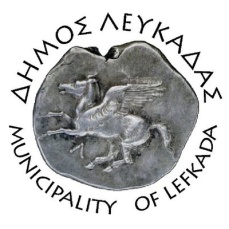 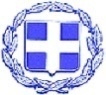 ΕΛΛΗΝΙΚΗ ΔΗΜΟΚΡΑΤΙΑ    ΔΗΜΟΣ ΛΕΥΚΑΔΑΣΛευκάδα, 12/1/2022ΣΥΛΛΥΠΗΤΗΡΙΟ ΜΗΝΥΜΑΟ Δήμαρχος Λευκάδας και το Δημοτικό Συμβούλιο εκφράζουν τη βαθύτατη θλίψη τους, για τον αδόκητο θάνατο του Κώστα Κολυβά, πρώην Πρόεδρο της Βασιλικής και κοινοτικό σύμβουλο. Θερμά συλλυπητήρια στην οικογένεια και τους οικείους του.ΑΠΟ ΤΟN ΔΗΜΟ ΛΕΥΚΑΔΑΣ